Инструкция за инсталация на UnifyingИнсталира се софтуера : http://support.logitech.com/product/6254Поставя се unifying приемника в USB порта  .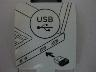 Стартира се софтуера  .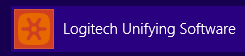 Стартов екран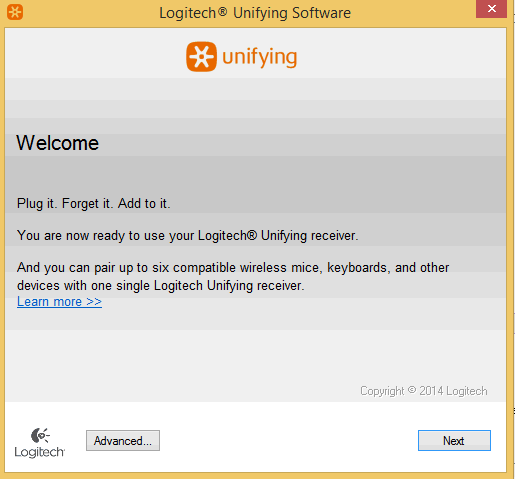 Натиснете "NEXT" (активен unifying приемник)Стъпка 1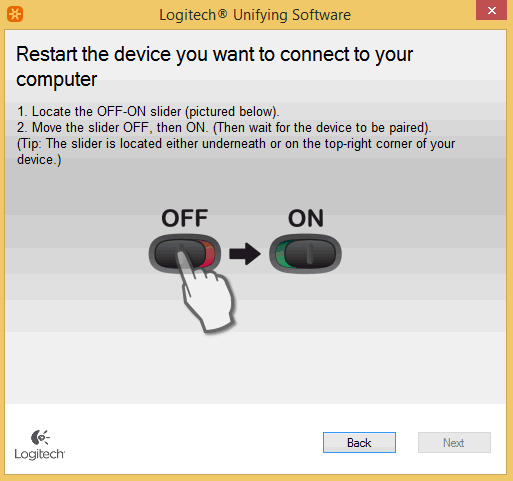 Устройството, което искате да инициализирате трябва да бъде включено. Намерете мястото на On/Off бутона и го включете (OFF >>ON)Стъпка 2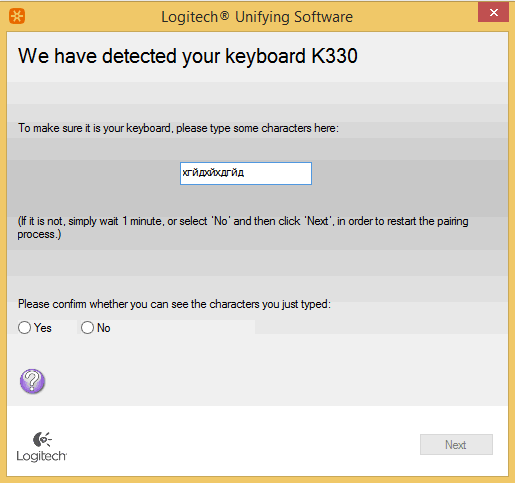 Автоматично се появява този прозорец, в който има поле за тестване на работоспособността на клавиатурата (в показания случай – работи).За да запазите синхонизацията натиснете бутона "YES". Бутонът "NEXT" става активен – натиснете го. С тази последна стъпка, завършва процеса на инсталация.Същите стъпка се следват и за мишката, която по принцип трябва да бъде разпозната още при включване. Ако мишката не бъде разпозната при първоначално пускане, трябва да повторите гореописаните стъпки и за нея.